Sayın Öğretim Üyesi/Elemanı,Lütfen hazırlamış olduğunuz sınav sorularının güçlük derecesini, dersinize ait hangi öğrenim kazanımları ve hemşirelik programı yeterlilikleri ile ilişkili olduğunu aşağıda verilen belirtke tablosunda gösteriniz. Hazırlamış olduğunuz sınav soru sayısına göre tablodaki satırları arttırabilirsiniz. K: Kolay soru (%20), O: Orta düzey soru (%60), Z: Zor soru (%20)Sınav Türü:  Vize      Final     Bütünleme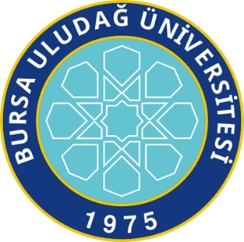 T.C.BURSA ULUDAĞ ÜNİVERSİTESİ SAĞLIK BİLİMLERİ FAKÜLTESİHEMŞİRELİK BÖLÜMÜSINAV SORULARI BELİRTKE TABLOSU FORMU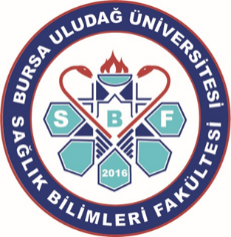 SorularHazırlanan güçlük derecesiÖğrenim kazanımları (ÖK)Program yeterlilikleri (PY)Soru 1 K         O        ZSoru 2 K         O        ZSoru 3 K         O        Z. K         O        Z. K         O        Z. K         O        Z. K         O        Z. K         O        Z. K         O        Z. K         O        Z. K         O        ZDers Sorumlusu                                                                                       Ders Yardımcı Öğretim Üyeleri/Elemanları    Adı-Soyadı                                                                                  Adı-Soyadı                     Adı-Soyadı                   Adı-Soyadı        İmza    İmza                               İmza                                 İmza